INFO POINT____________________________________________________________________________________________________________________________________PARTENZA TERNI PIAZZA EUROPA-DOTARSI DI SACCA INDUMENTI, O ZAINETTO, MISURE MAX 50X40-LA PARTENZA AVVERRA' ALLE ORE 9,30 IN PUNTO (family run 9.45)-INGRESSO NELLE GRIGLIE ALLE ORE 9,00-SONO PREVISTE TRE GRIGLIE ROSSA, GIALLA E BLU -PRIMA GRIGLIA 		ROSSA 		TEMPI MIGLIORI-SECONDA GRIGLIA	   GIALLA	TEMPI INTERMEDI-TERZA GRIGLIA		BLU		TEMPI MINORIALL'APPROSSIMARSI DELLA PARTENZA SARANNO SPARATI DEI COLPI DI PISTOLA  5 MINUTI PRIMA   3 MINUTI PRIMA	1 MINUTO PRIMARISTORISONO PREVISTI RISTORI PER CELIACII RISTORI  AI -KM 5 SONO COMPOSTI DA ACQUA  -KM 10 SONO COMPOSTI DA ACQUA  - SALI -THE CALDO-KM 15 SONO COMPOSTI ACQUA  - SALI -THE CALDO- ZOLLTTE DI ZUCCHERO  - BISCOTTI SECCHI - MERENDINE PER CELIACI  -KM 20  SONO COMPOSTI  ACQUA  - SALI -THE CALDO- ZOLLETTE DI ZUCCHERO  - BISCOTTI SECCHI - MERENDINE PER CELIACI   - BANANE –GEL MULTIPOWER-KM 25  SONO COMPOSTI ACQUA  - SALI -THE CALDO- ZOLLETTE DI ZUCCHERO  - BISCOTTI SECCHI - MERENDINE PER CELIACI   -  BANANE – UVETTA – ARANCI O LIMONI-KM 30  SONO COMPOSTI ACQUA  - SALI -THE CALDO- ZOLLETTE DI ZUCCHERO  - BISCOTTI SECCHI - MERENDINE PER CELIACI  -  BANANE – UVETTA – ARANCI O LIMONI- GEL MULTIPOWER-KM 35  SONO COMPOSTI ACQUA  - SALI -THE CALDO- ZOLLETTE DI ZUCCHERO  - BISCOTTI SECCHI - MERENDINE PER CELIACI  -  BANANE – UVETTA – ARANCI O LIMONI-KM 40  SONO COMPOSTI ACQUA  - SALI -THE CALDO- ZOLLETTE DI ZUCCHERO  - BISCOTTI SECCHI - MERENDINE PER CELIACI  -  BANANE – UVETTA – ARANCI O LIMONILA CONSEGNA DI EVENTUALI RISTORI PERSONALI DOVRA' ESSERE EFFETTUATA FINO ALLE ORE 8:00, PRESSO L'INFO POINT, TALI RISTORI DEVONO CONTENERE L'INDICAZIONE DEL N. DI PETTORALE DEL CONCORRENTE E IL KM IN CUI VERRA' RITIRATOSEGNALAZIONE DEI RISTORI A 200 m MASSIMA ATTENZIONE ALL’ASPETTO IGIENICOBAGNI E SPOGLIATOIPARTENZAGLI SPOGLIATOI SONO NELLA ZONA PARTENZA ARRIVOGLI SPOGLIATOI, CON DOCCE,  SONO A 500 M DALL'ARRIVO PRESSO IL CAMPO DI ATLETICA “CASAGRANDE” E PRESSO LA VICINA PALESTRA PASSEPARTOUT.BAGNI ALLA PARTENZA/ARRIVO AL KM 10 BAGNO CHIMICO PRIMA DELLA CASCATAAL KM 18 BAGNO CHIMICO ARRONEAL KM 24 BAGNO CHIMICO FERENTILLOAL KM 29 BAGNO CHIMICO ARRONEAL KM 35 BAGNO CHIMICO DOPO LA CASCATAI BAGNI SARANNO SEGNALATI DA APPOSITE INDICAZIONI IN LOCOSERVIZIO SANITARIOSONO PRESENTI SUL PERCORSO N. 5  PRESIDI MEDICI-ALLA PARTENZA-AL KM 10-AL KM 25-AL KM 35-ALL’ARRIVOE' PREVISTO UN SERVIZIO SCOPA PER GLI ATLETI RITIRATI NUMERO TELEFONICO DI EMERGENZA (SCRITTO SU OGNI PETTORALE) 349 4593957TIMING PREMIAZIONILE PREMIAZIONI AVRANNO INIZIO ALLE ORE 11:00Mezza maratona 11.10 - -Maratona 13.00BUS DOMENICA ANDATA ZONA PARTENZA-start ore 7.50 davanti chiesa di Ferentillo,             Montefranco, Arrone piazza, fiocchi, rossi hotel, casa mattei, zona start -start da hotel rocca ore 7.50,                 terraumbra (8.00), casale maratta(8.10), class(8.15 e 8.55), garden(8.20 e 9.00), zona start.       (2°giro alle 10.00 per accompagnatori)RITORNO IN HOTEL-ORE 12.30 DA ZONA START, BUS PER ZONA NARNI PER RIACCOMPAGNARE ATLETI,  ORARI 12.30-13.30-14.30-15.30-16.30 SE NON CI SONO ATLETI NON PARTE.-ORE 15.30 DA ZONA START, BUS DIREZIONE FERENTILLO, PER RIACCOMPAGNARE ATLETI, ORARI 15.30-16-16.30-17.SONO PREVISTI PUNTI  DI CONTROLLO  LUNGO IL PERCORSOTEMPO MAX 6 ORE PER LA 42 RETTILINEO FINALE SEGNALATO CON  mt. 200 - 150 - 100 - 75 - 50 - 25LA RICONSEGNA DELLE SACCHE AVVERRA’ IN ZONA  ARRIVORISULTATI SU WWW.DREAMRUNNERS.IT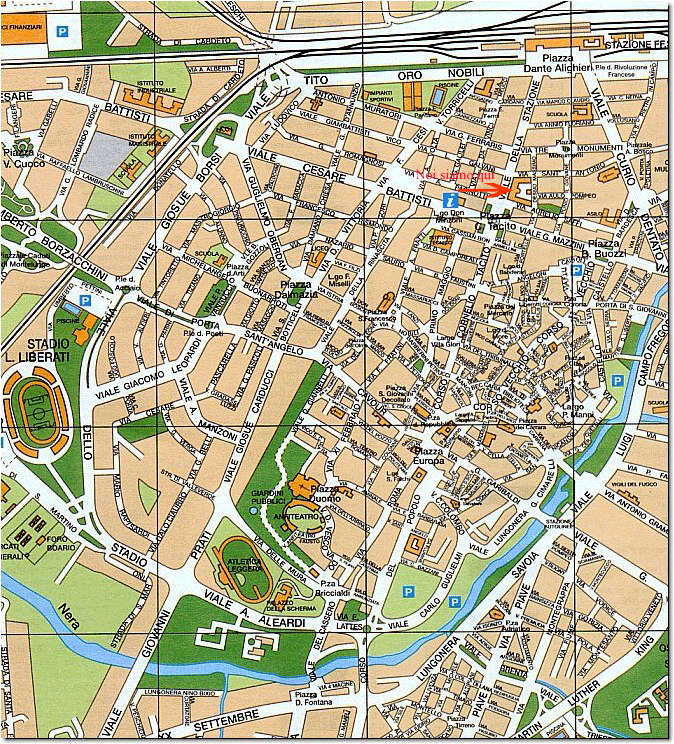 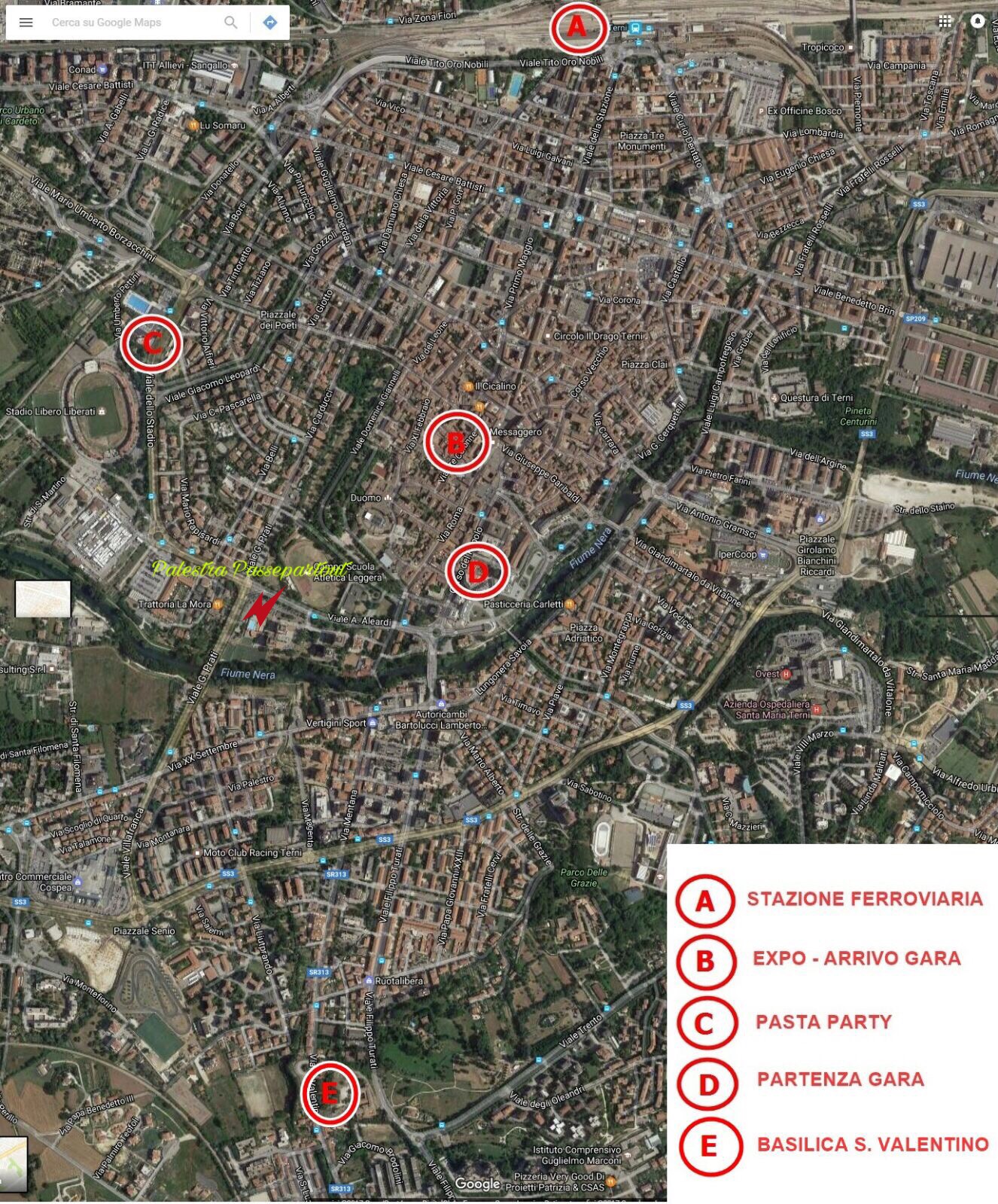 